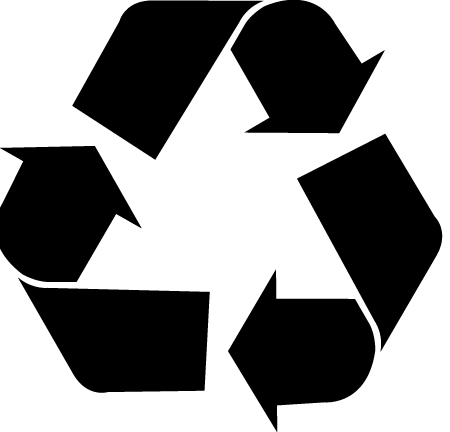 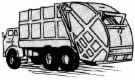 February 16, 2009 Utilities and Transportation CommissionRE:  Fuel Surcharge Tariff Filing        Couse’s Sanitation & Recycle, Inc        G-169Dear Commissioners:	Please find attached the Check Sheet, Special Fuel Surcharge Supplement No. 34and Less Than Statutory Notice Order.  The changes requested are for the fuel surcharge for the month of March, 2009.  The changes are being requested due to the increase in fuel costs.  The increase for the month of March is .13%.  	At this time I cannot determine the exact dollar amount this will generate.  	A copy of this letter will be e-mailed to the Ferry County Commissioners on February 16, 2009.  A statement approved by the Commission is printed on each customer statement notifying them of the change and the amount and the reason.	If you need any further information please advise.	Thank You.Sincerely,/S/  Shirley A. Couse SHIRLEY A. COUSE, Sec/Treas.